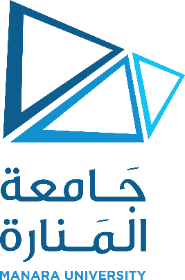      توصيف مقرر دراسيقسم: المعلوماتيةقسم: المعلوماتيةكلية: الهندسةكلية: الهندسةكلية: الهندسةCEFC101رمز المقرر:الفيزياء 1الفيزياء 1اسم المقرر:المتطلب السابق:  عملي: ساعتاننظري: ساعتانالساعات المعتمدة:التوصيفيغطي هذا المقرر دراسة الحركة الاهتزازية الجيبية البسيطة وتطبيقات عليها. ثم يتم الانتقال لدراسة الضوء الهندسي شاملاً المرايا وقوانينها والعدسات وقوانينها. بعد ذلك يتم دراسة الضوء الفيزيائي ليتم تغطية الضوء بشكل كامل. يتعلم الطالب مبادئ أساسية في الكهرباء من أساس الشحنة الكهربائية وصولاً للحقل والكمون الكهربائي  ومن ثم يتعلم أساسيات الدارات الكهربائية  والشبكات المتشعبة. المحتوى  دراسة الحركة الاهتزازية التوافقية- قوانين ديكارت والانشاء الهندسي للشعاع المنكسر- الضوء الفيزيائي: التداخل والانعراج - مصادر الشحنات الكهربائية وقانون كولوم-  الحقل الكهربائي والكمون الكهربائي- المكثفات-- الدارات الكهربائية- التيار المستمر الشبكات المتشعبة وقانونا كيرشوف-المراجعR. A. Serway, C. Vuille: College Physics, Ninth Edition; USA (2010).S. Sharma: Basics of electrical engineering, IK international Pvt Ltd (2007).A. Godse, U. Bakshi: Basics of electrical and electronics engineering, Technical Publications (2007).نظير ديوب, لؤي محمد: الكهرباء- منشورات جامعة تشرين- (2007-2008)سلمان دلا, رزق قرفول, ناصر اسماعيل: الضوء الهندسي- منشورات جامعة تشرين-(2015-2016)